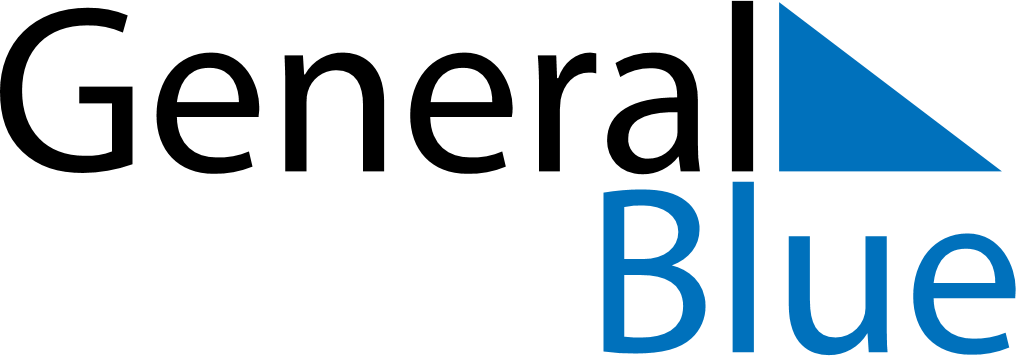 June 2022June 2022June 2022French GuianaFrench GuianaSundayMondayTuesdayWednesdayThursdayFridaySaturday1234567891011PentecostWhit MondayAbolition of Slavery12131415161718192021222324252627282930